Company Serjeant Major Samuel Sole, 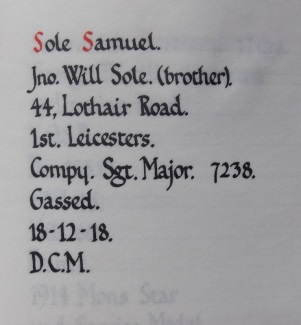 Leicestershire Regiment 1st Bn.Service No:7238Baptised at St Mary Magdelan Knighton, 15th March 1885Gives his Date of Birth as 25th December 1884 son of George & HarriettHarriett died in 1888 aged 37 and George remarried in 19001891 Census Cottages At Brickyard, Fleetwood Road, Knighton, Blaby, George	Sole	Head	Widower	Male	50	1841	Northamptonshire, 	General Labourer	
Sarah Ann Sole	Daughter -	Female	13	1878	Leicestershire, 	-	
William	Sole	Son	-	Male	4	1887	Leicestershire, 	Scholar	
Samuel	Sole	Son	-	Male	6	1885	Leicestershire, 	Scholar	
George	Sole	Son	-		Male	3	1888	Leicestershire, 
1901 census transcription details for:  71, Cavendish Road, Leicester SOLE, George Head Married  M 60 1841 Labourer At Gas Works Lower Bodington, Northamptonshire SOLE, Lucy Wife Married  F 61 1840  Hinckley, Leicestershire SOLE, Sarah A Daughter Single  F 23 1878 Boot & Shoe Machinist Blaby, Leicestershire SOLE, Samuel Son Single  M 16 1885 Warehouse Porter Knighton, Leicestershire SOLE, George Son Single  M 13 1888 Engine Maker Brass Finisher Knighton, Leicestershire1911 Census in Fort Madras India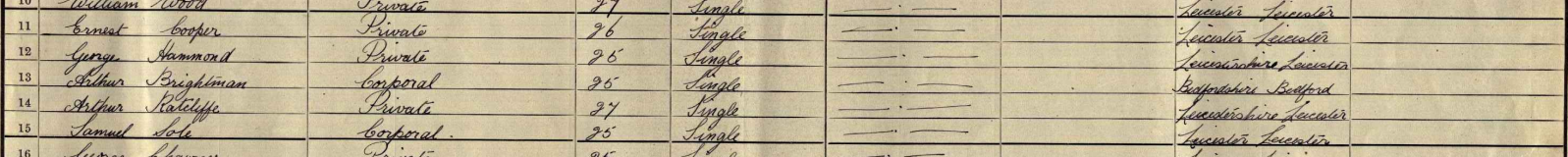 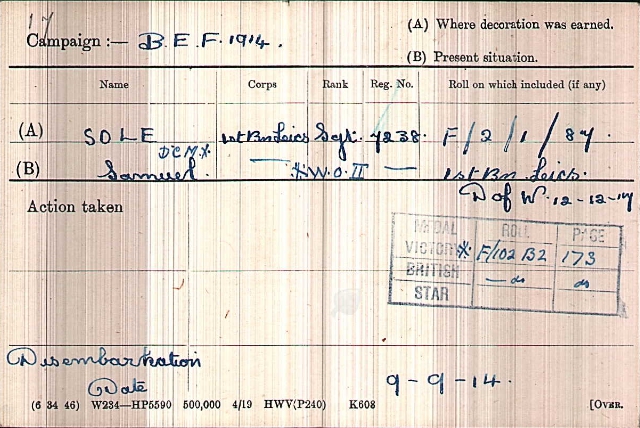 Service RecordsDate of Death:12/12/1917Grave ReferenceVIII. A. 4.ROCQUIGNY-EQUANCOURT ROAD BRITISH CEMETERY, MANANCOURTSoldier’s Effects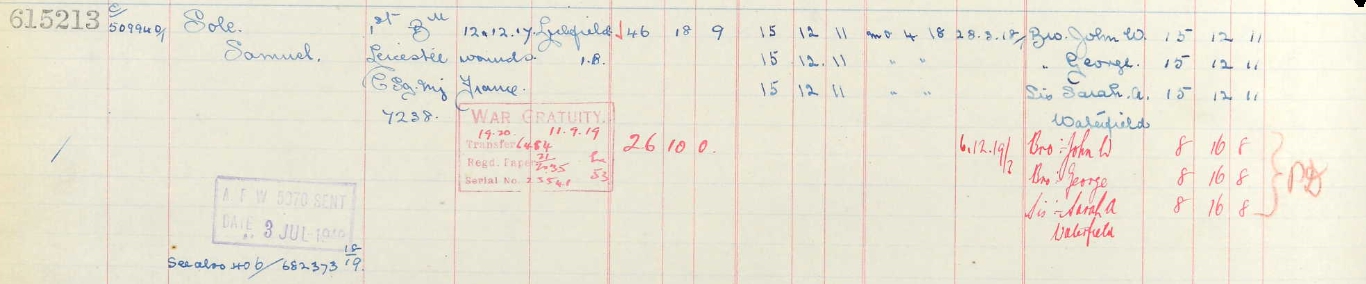 Private Harold Fredrick Sprigg, 				Illus. Chron	07-Dec	1918Leicestershire Regiment 1st/5th Bn.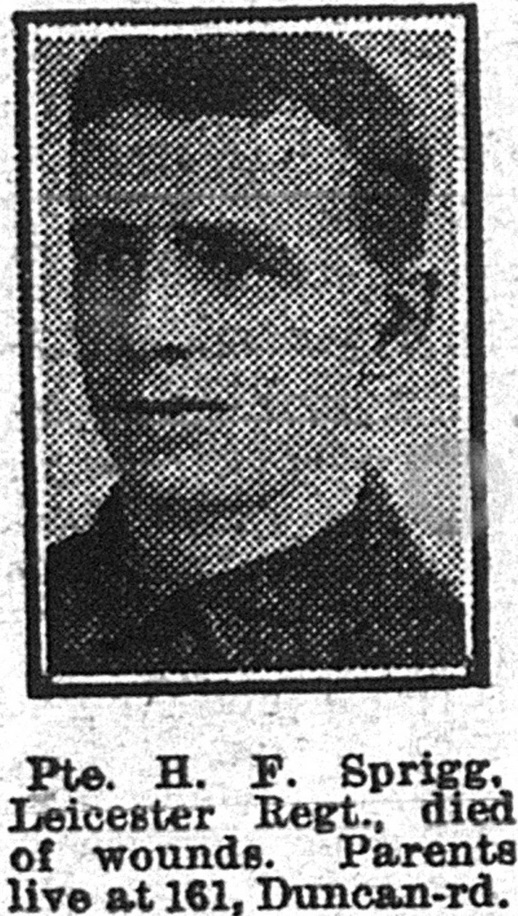 Service No:242000Born in Kibworth Beauchamp in 1893 the son ofEphraim Sprigg&and Sarah Ann Jarvis who were married near Coventry in 1879 1901 Census New Road, Kibworth Beauchamp,  Leicestershire, Ephraim WrightSpriggHead	Married	Male	41	1860	Gas Manager	Lubenham, LeicsSarah Ann	Sprigg	Wife	Married	Female	43	1858	-	Coventry, Warwickshire, Cecil William	Sprigg	Son	Single	Male	201881 Hosiery Hand Lubenham, Leicestershire, Francis ThomasSpriggSon	Single	Male	18	1883	Railway LabourerLubenham, Leicestershire, Ida Flora Margaret	Sprigg	Daughter-	Female	11	1890 Lubenham, Leicestershire, Harold Fredk	Sprigg	Son	Male	81893	-	Leicestershire, Ephraim HerbertSpriggSon	Male	41897	-	Leicestershire, Constance MarySpriggDaughterFemale2	1899	Leicestershire, But by 1911 they had moved to Aylestone Park1911 census   Curzon Road Leicester SPRIGG, Ephraim Wright Head Married  M 51 1860 Corporation Gas WorsFitter,ErectorLeicsLubenhamSPRIGG, Sarah Ann Wife Married31 years  F 53 1858 Houosewife Warwickshire Coventry SPRIGG, Ida Flora Margret Isabell Daughter Single  F 21 1890 Packer And Sorter Steam Laundry LeicsSPRIGG, Harold Fredrick Son Single  M 18 1893 Apprentice French Polishing Kibworth Beauchamp SPRIGG, Ephraim Herbert Wright Son   M 14 1897 Printing Works & Book Binding Kibworth Beauchamp SPRIGG, Constance Mary Francis Amelia Daughter   F 12 1899 School Girl LeicsKibworth Beauchamp SPRIGG, Vincent Alexza Grandson   M 3 1908  Borough of Leicester 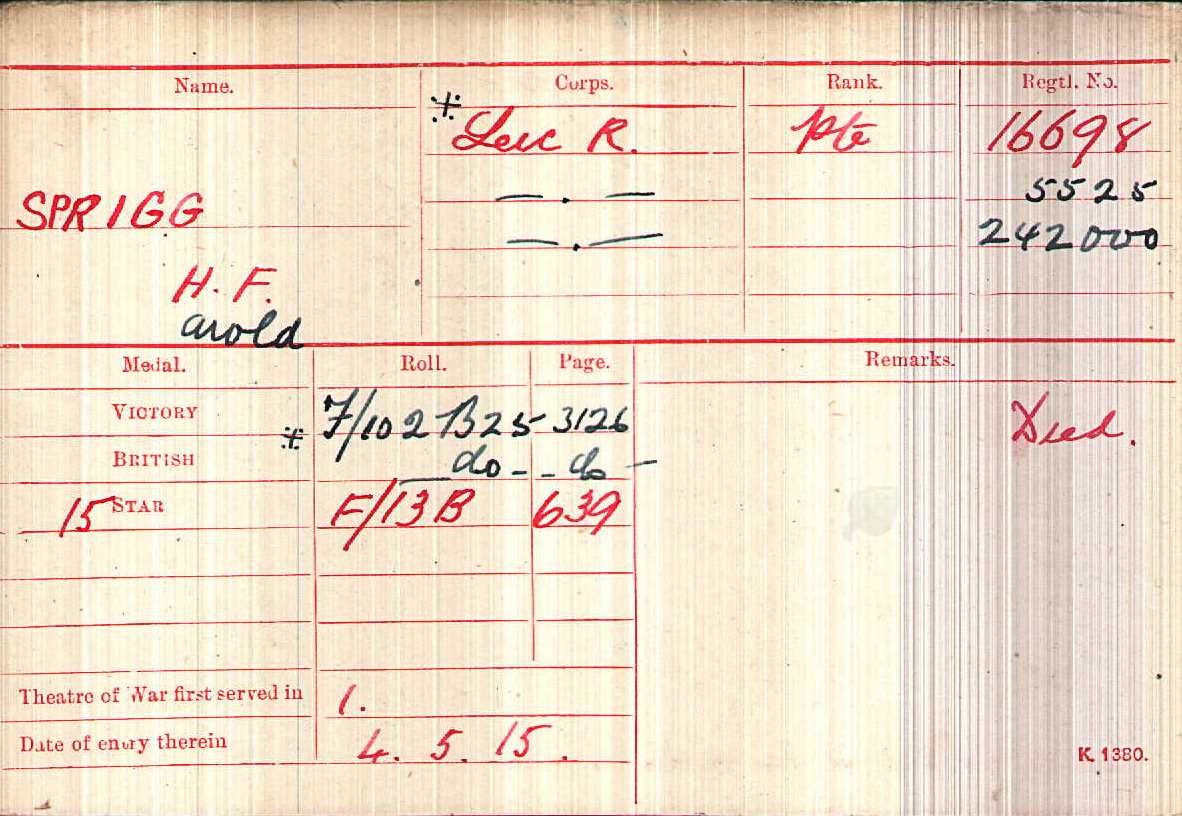 Date of Death:10/10/1918Age:25Grave VII.A. 12.TINCOURT NEW BRITISH CEMETERYPrivate Walter Swindell, 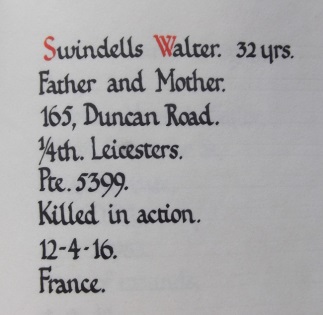 Leicestershire Regiment 4th BnService No:5399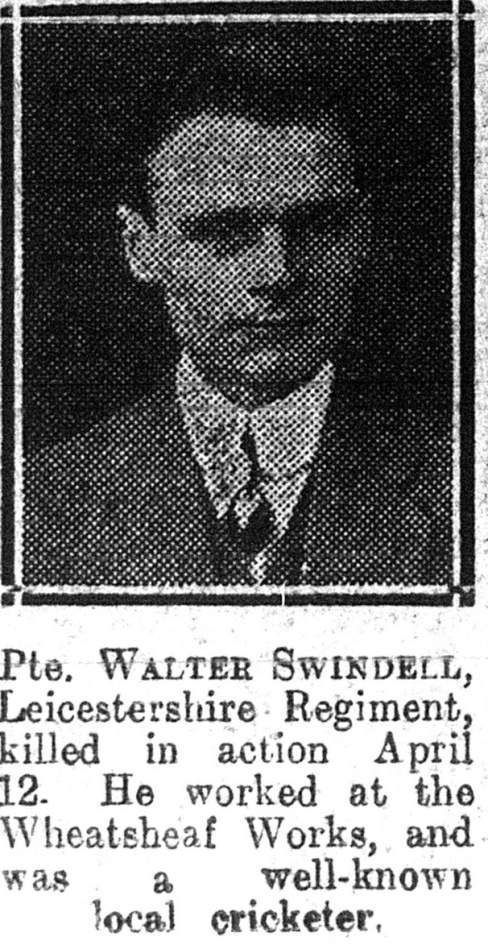 School records give his date of birth as 7th November 1883 son of Isaac & Harriett of Duncan Road1901 Census 17, Burns St Leicester, Isaac	SwindellHeadMarriedMale	43 1858Staffordshire,	Shoe Clicker
Harriett Swindell WifeMarriedFemale42 1859	Stone, Staffordshire,  
Walter	Swindell  Son	Single	Male17 1884Stone, Staffs.Shoe Clicker 
Lilian	SwindellDaugSingleFemale18 1883Stone, Staffs. Shoe Fitter 
Frances M SwindellDaugSingleFemale5 1896Aylestone Park, Leics.	1911 Census 165 Duncan Road Leicester,Isaac	Swindell Head	MarriedMale	53 1858Stone Staffs	Shoe Hand Harriet	Swindell Wife	Married Female 52 1859 Stone Staffs
Lilian	SwindellDaug	Single	Female	27 1884Stone Staffs	Shoe Trade
Walter	Swindell Son	Single	Male	26 1885Stone Staffs	Shoe Trade 
May	SwindellDaug	Single	Female	15 1896Leicester Hosiery TradeIllus. Chron	06-May 1916		Service Records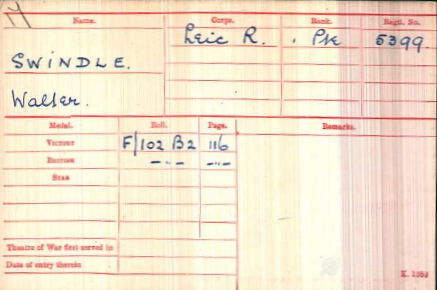 Date of Death:12/04/1916 Age:32Grave Reference:I. A. 3. ECOIVRES MILITARY CEMETERY, MONT-ST. ELOIAdditional Information:Son of Isaac and Harriet Swindell, of Leicester.Soldiers Effects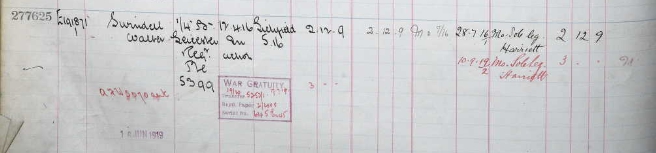 Private George Thornton						Illus. Chron01-Mar	19194th Labour Coy. Lincolnshire Regiment 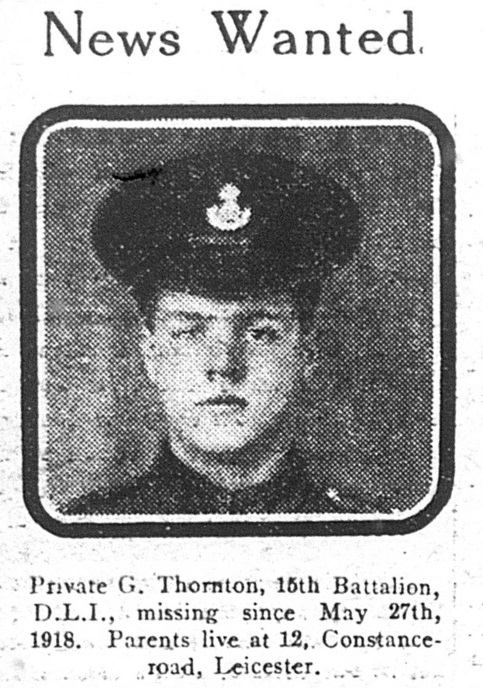 transf. to (25629) 43rd Coy.Labour Corps Service Number 37564School Records give his date of birth as 29th December 1891 son of John & Elizabeth Thornton of Vernon Road, He was baptised at Aylestone Park St James26-July 1893 Son of John Henry and Eliza 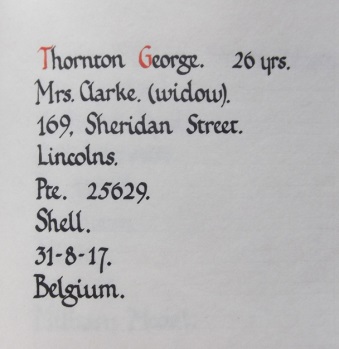 He married Elsie L Bloxam on 5th August 1916 atLeicester, St Luke after he died his widow Elsie L remarried on 24th July 1920 atAylestone Park, St James1901 Census Vernon Road, Leicester, John	Thornton	Head	Married Male	45	1856	Leicestershire, Shoe Hand Finisher	Lizzie	Thornton	Wife	Married Female 44	1857	Leicestershire, 	-	Lucy	Thornton	Daughter Single Female 21	1880	Leicestershire, Hosiery Hand Tacker & MakerJohn	Thornton	Son	Single	Male	17	1884	Leicestershire, General Laborer Rubber WorksCharley Thornton	Son	Single	Male	15	1886	Leicestershire, General Laborer Rubber WorksAnna	Thornton	Daughter Single Female 13	1888	Leicestershire, Hosiery Hand Sock Counter	William Thornton	Son	Single	Male	11	1890	Leicestershire, 	-	GeorgeThornton	Son	Single	Male	9	1892	Leicestershire, 	-	Lizzie	Thornton	Daughter Single Female 7	1894	Leicestershire, 	-	Henry	Thornton	Son	Single	Male	5	1896	Leicestershire, 	-	1911 Census 48 Vernon Road Leicester, John	Thornton	Head	Married	Male	54	1857	Leicester	Shoe Finisher	Elizabeth Thornton	Wife	Married	Female	53	1858	Leics Market Harboro	-	William Thornton	Son	Single		Male	21	1890	Leicester	CarpinterGeorge Thornton	Son	Single		Male	19	1892	Leicester	Packer	Elizabeth Thornton	Daughter Single	Female	17	1894	Leicester	Turner And Marker	Henry	Thornton	Son	Single		Male	15	1896	Leicester	Scourer	Francis Fanny	Thornton Daughter Single	Female	8	1903	Leicester		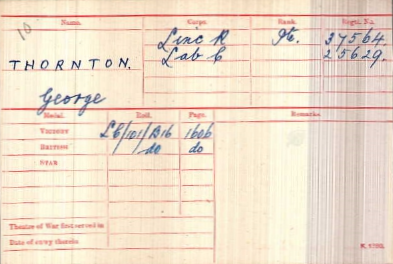 Died 31/08/1917Aged 25And is buried atBLEUET FARM CEMETERYI. C. 40.Private John Thomas Toach,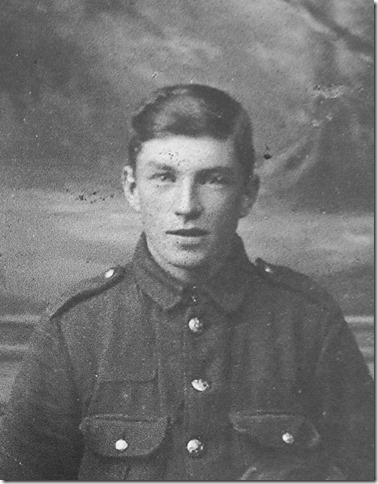 Leicestershire Regiment "D" Coy 2nd Bn.Service No:20351Born in 1895 the son of Thomas and Louisa Catherine Toach, of 140, Duncan Rd., Aylestone Park, Leicester.1901 census:  60, Mason Street, Byker, Newcastle Upon Tyne TOACH, Thomas Head Married  M 33 1868 Plasterer Leicester TOACH, Louisa C Wife Married  F 32 1869 Fancy Box Maker Leicester TOACH, Annie M Daughter Single  F 6 1895  Northamptonshire TOACH, John T Son Single  M 5 1896  Aylestone, Leicestershire TOACH, Lilly Daughter Single  F 3 1898  Nuneaton, Warwickshire TOACH, Frederick A Son Single  M 1 1900  Leicestershire 1911 census 6 Potter St St Peters Byker Newcastle on Tyne TOACH, Thomas Head Married  M 43 1868 Plaster Leicester 9children TOACH, Louisa Wife Married17 years  F 42 1869  Leicester TOACH, John Son Single  M 15 1896 Wood Box Maker Leicester TOACH, Lilly Daughter   F 13 1898 School Nuneaton TOACH, Frederick Son   M 11 1900 School Hinckley TOACH, Miriam Daughter   F 9 1902 School Newcastle on Tyne TOACH, Walter Son   M 7 1904 School Newcastle on Tyne TOACH, Robert Son   M 5 1906 School Newcastle on Tyne TOACH, Mark Son   M 2 1909  Newcastle on Tyne TOACH, Gilbert Son   M 0 (5 MONTHS) 1911  Newcastle on Tyne 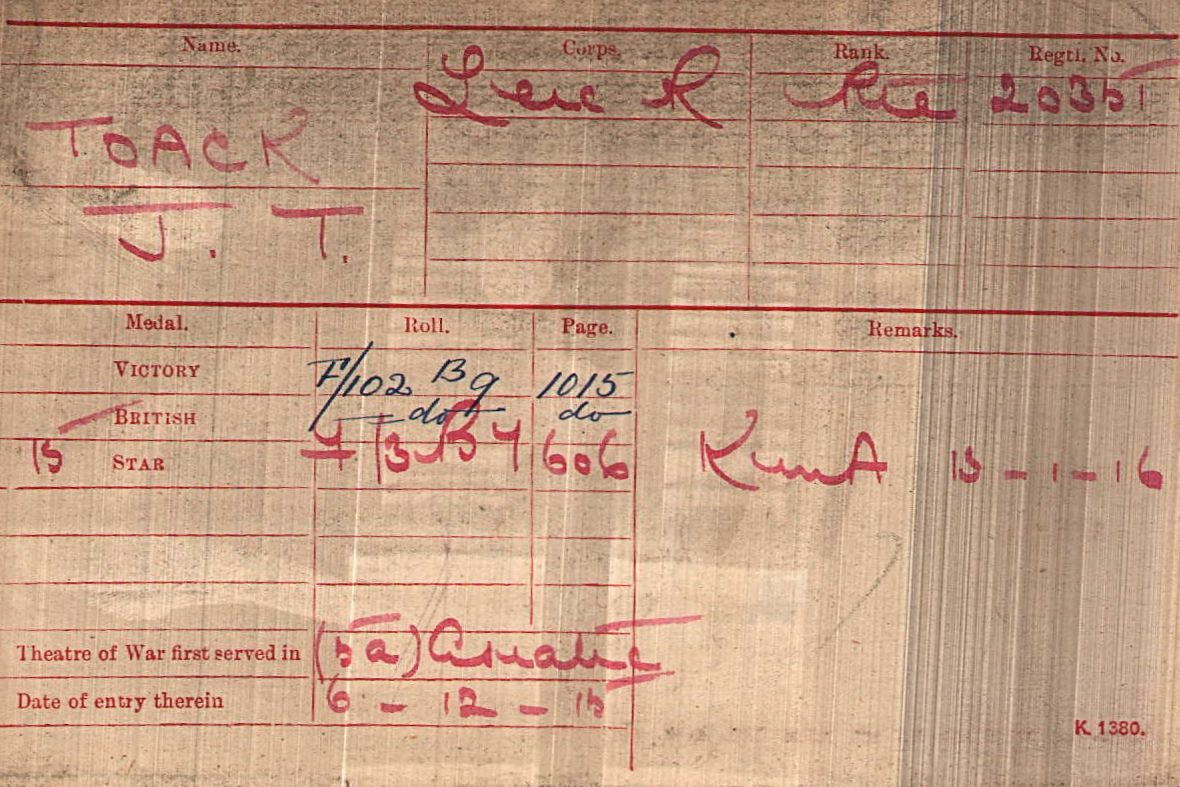 Date of Death:13/01/1916Age:20Panel 12.BASRA MEMORIALSoldiers Effects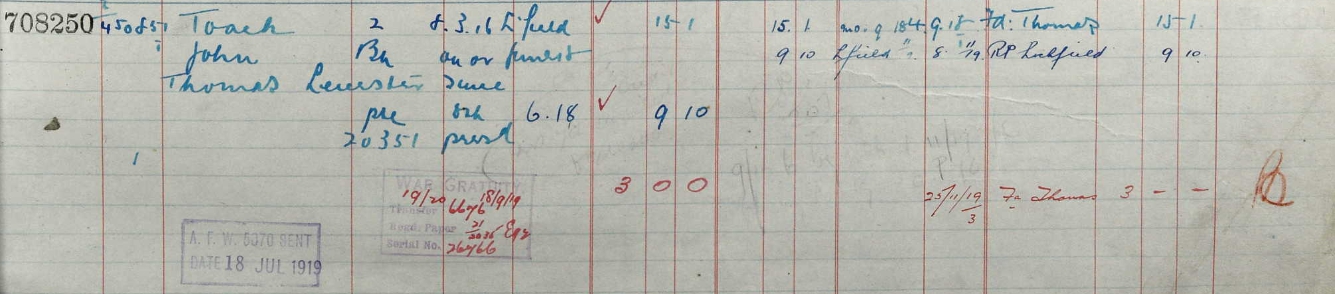 Serjeant Enoch Tunnicliffe, 					Illus. Chron	14-Apr1917Leicestershire Regiment 9th Bn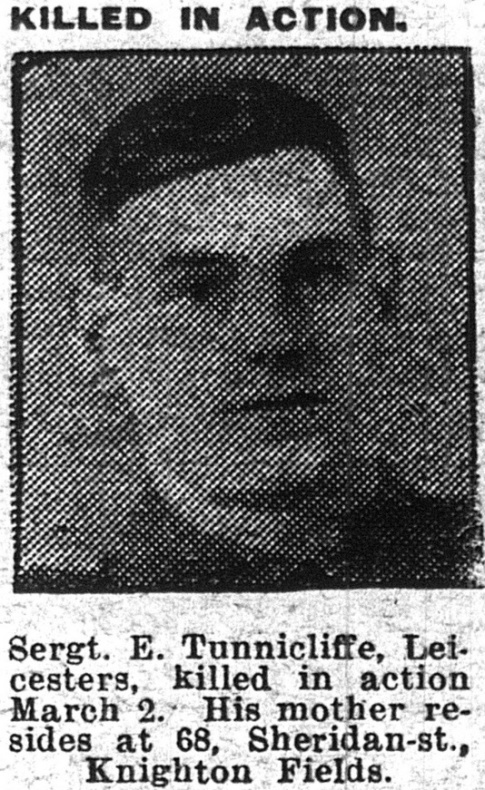 Service Number 9/14860Born in 1897 the son of Henry and Sarah Ann Tunnicliffe, of 68, Sheridan St., Knighton Fields, Leicester. 1911 Census 68 Sheridan Street Leicester,Henry	TunnicliffeHusbandMarried	Male471864BootmakerStone William HyTunnicliffeSonSingleMale241887Railway PlatelyrStone Agnes	TunnicliffeDaugSingleFemale221889Boot Fitter	Stone Staffs Carrie ElizthTunnicliffeDaughterSingleFemale201891 Boot MachinestNorthamptonEnoch	TunnicliffeSonSingleMale181893Boot FinisherLeicesterClementTunnicliffeSon-	Male15 1896	Gpo Messenger LeicesterGladys IreneTunnicliffeDaughter	Female	41907	-	-1901 Census 68, Sheridan Street, Leicester, 			Henry	Tunnicliffe	Head	Married	Male	38	1863	Shoe Laster	Stone, Staffordshire, Sarah A Tunnicliffe	Wife	Married	Female	38	1863	Laundress	Stone, Staffordshire, Agnes	Tunnicliffe	Daughter	-	Female	12	1889	-	Stone, Staffordshire,Carrie E Tunnicliffe	Daughter	-	Female	10	1891	-	Northamptonshire, Enoch	Tunnicliffe	Son		-	Male	8	1893	-	Leicestershire, Clement	Tunnicliffe	Son	-	Male	5	1896	-	Leicestershire, 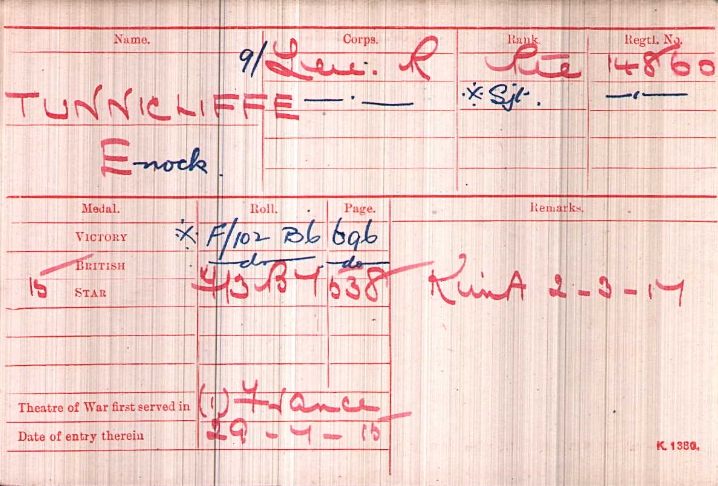 Enlisted Aug., 1914.Died 02/03/1917Aged 23Remembered with HonourVermelles British CemeterySoldiers Effects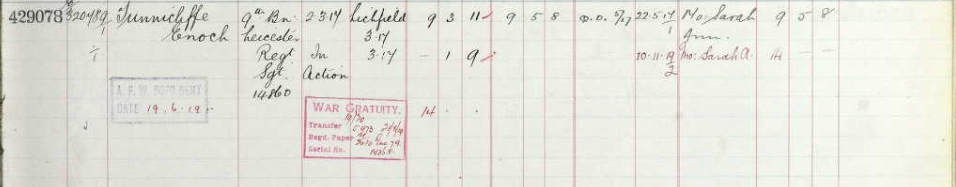 Private Fred WAKELING					Illus.Chron	18-May 1918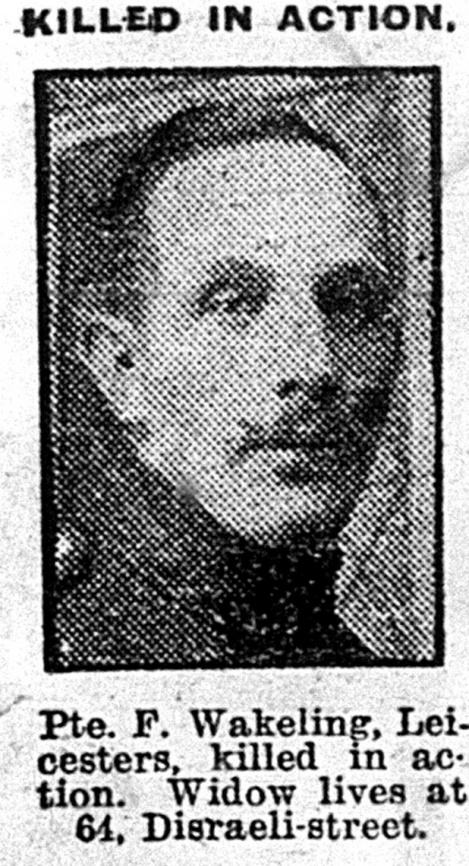 Leicestershire Regiment 8th Bn. formerly 7th Bn.Service No:36351School Records give his date of birth as 8th April 1891 son of Charles & Hannah Wakeling, of 2, Harold St., AylestonePark;FredWakeling& Mary Ann Duffy married in 1916 and had a daughter Nellie in 1918 named after his sister, Mary Ann did not remarry and died 1981 aged 89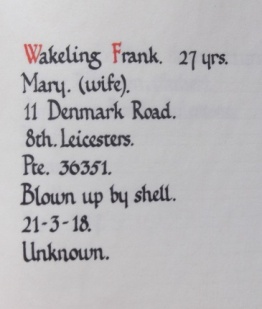 1911 census :  2 Harold St Leicester WAKELING, Charles Head M 65 1846 Gas Works LabrLeics Whetstone WAKELING, Hannah Wife Married 39 years  F 64 1847  Leics Willoughby Waterless WAKELING, Mary Jane Daughter Single  F 28 1883 Machinist Shoe Trade Whetstone WAKELING, Nellie Daughter Single F 26 1885 Gold Stamper Bookbinding Whetstone  WAKELING, Florence Daughter Single  F 21 1890 Packer In Factory Cotton Whetstone WAKELING, Fred Son Single M 19 1892 Shoe Finisher AylestonePk1901 Census 2, Harold Street, Leicester, Charles Wakeling Head Married Male 55 1846 Whetstone, Leics, Labrer At Gas Works 
HannahWakeling Wife Married Female541847Leicestershire, 
Walter	Wakeling  SonSingleMale221879Whetstone, Leics, Bricklayer's Labourer 
Mary	Wakeling Daughter Single Female 181883	Whetstone, Shoe Hand MachinistNellie	Wakeling Daughter Single Female 161885	Whetstone, Leics, Book Binder's Gold StamperFlorrie	Wakeling Daughter Single Female 111890	Whetstone, Leicestershire,  
Fred	Wakeling Son		Single	Male	9	1892	Leicester		Service Records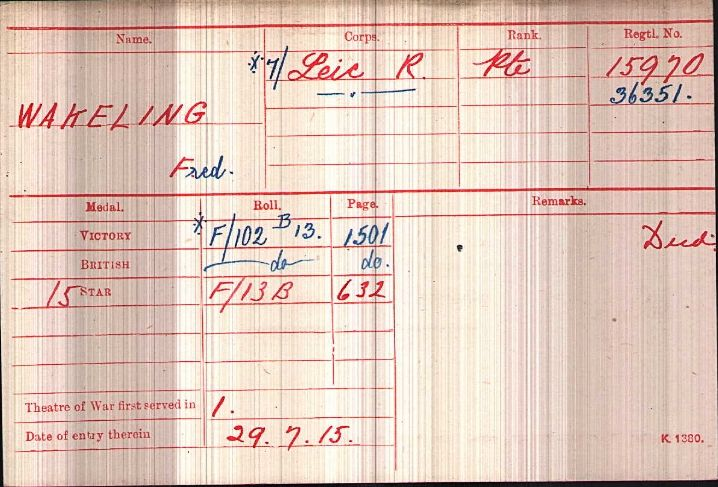 Enlisted Oct., 1914.Three times wounded.Date of Death:21/03/1918 Age:26Panel Reference29 & 30.POZIERES MEMORIALSoldier’s Effects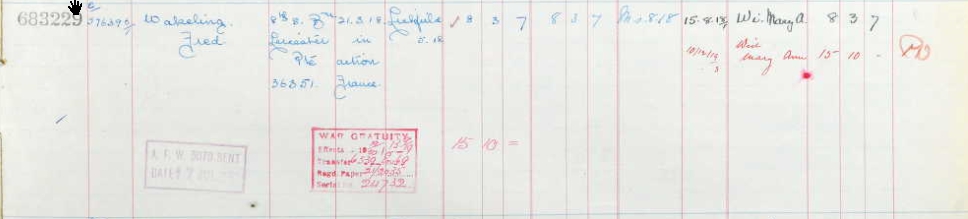 Private  Walter WakelingLeicestershire Regiment 3rd BtnService No: 6380. 22610, Labour Corps no 589600Born in Whetstone the son of Charles & Hannah WakelingHis school records give his date of birth as 18th July 18781891 Census Lorraine Road, Aylestone, Blaby, Leicestershire, Charles	Wakeling	Head	Married	Male	43	1848	Labourer	Leicestershire, Hannah	Wakeling	Wife	Married	Female	44	1847	-		Leicestershire, Elizabeth Wakeling 	Daughter 	Single		Female 18 1873 Elastic Web Weaver	Leicestershire, George	Wakeling		Son	Single		Male	15	1876	-		Leicestershire, Walter	Wakeling		Son	Single		Male	13	1878	-		Leicestershire, Mary J Wakeling		Daughter	-	Female	9	1882	Scholar	Leicestershire, Nelly	Wakeling		Daughter	-	Female	7	1884	Scholar	Leicestershire, Florry	Wakeling		Daughter	-	Female	2	1889	-		Leicestershire, 1901 Census 2, Harold Street, Leicester, Charles Wakeling Head Married 	Male 55 1846 Whetstone, Leics, Labourer At Gas Works 
Hannah Wakeling Wife Married 	Female	54	1847	Leicestershire, 
Walter	Wakeling  Son   Single	Male	22	1879	Whetstone, Leics, Bricklayer's Labourer 
Mary	Wakeling Daughter 	Single 	Female 18	1883	Whetstone, Leics,	Shoe Hand MachinistNellie	Wakeling Daughter 	Single 	Female 16	1885	Whetstone, Leics, Book Binder's Gold StamperFlorrie	Wakeling Daughter 	Single 	Female 11	1890	Whetstone, Leicestershire,  
Fred	Wakeling Son		Single	Male	9	1892	Leicester1911 Census 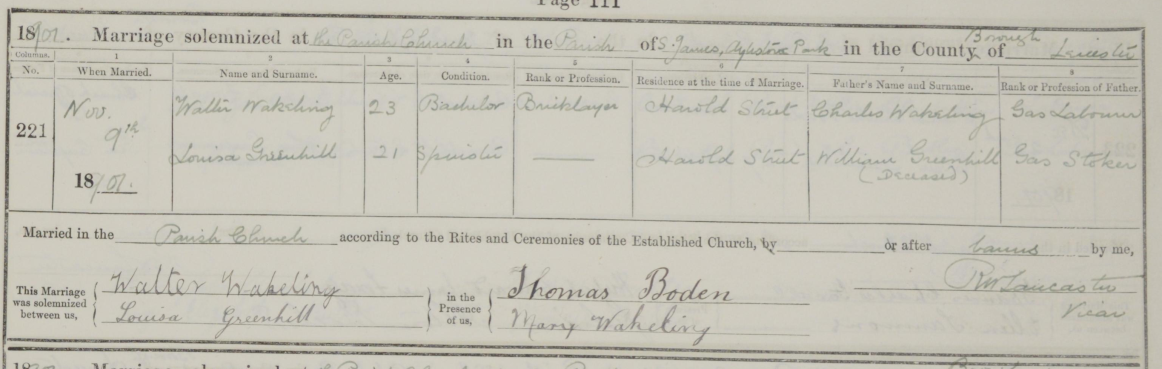 10 Harold St Leicester,  Walter	Wakeling Head Married Male 34 1877 Gas Labourer Boro Council WhetstoneLouisa	Wakeling Wife Married Female 30 1881 Shoe Machinist LeicesterMarriage 9th November 1901 St James Aylestone Park Walter Wakeling & Louisa GreenhillIn 1902 their daughter Doris is born but sadly dies after a few months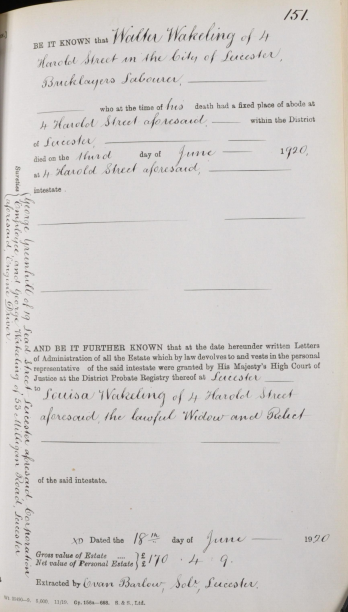 A copy of Walter’s probate gives his date of death as 3rd June 1920 at 4 Harold Street, and he is buried at Welford Road Cemetery Leicester aged 42 in Grave no M 268 (concecrated) on 7th June 1920Private Albert Walker, 						      Illus. Chron27-Nov1915Leicestershire Regiment 1st/4th Bn.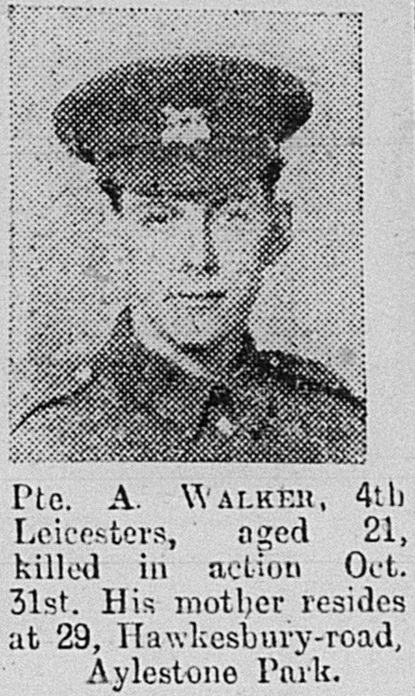 Service No:3982(step brother of Michael J Keighton also died)Son of Katherine Walker, of 93, Knighton Lane, Aylestone Park, Leicester, and the late William Walker.1901 census:  19, Milligan Road, Leicester WALKER, William Head Married  M 36 1865 Window Cleaner Leicester WALKER, Catherine Wife Married  F 38 1863  Ireland WALKER, Mary E Step Daughter Single  F 17 1884 Laundry Maid Chatham, Kent WALKER, Margaret K Step Daughter Single  F 16 1885 Laundry Maid Plymouth WALKER, Michael J Step Son Single  M 14 1887 Folder Corset Making Ireland WALKER, Emma Daughter Single  F 10 1891  Ireland WALKER, William S Son Single  M 9 1892  Aldershot, Hampshire WALKER, Albert Son Single  M 7 1894  Aldershot, Hampshire WALKER, Catherine Daughter Single  F 14 1887  Leicester 1911 census:  56 Lothair Road Leicester WALKER, Catherine Head Widow  F 48 1863  Cahirciveen Kerry Ireland  WALKER, Emma Daughter Single  F 20 1891 Packer And Sorter Fermoy Co Cork Ireland WALKER, William Samuel Son Single  M 19 1892 Points Aldershot Hants WALKER, Albert Son Single  M 17 1894 Machinist Aldershot Hants WALKER, Catherine Daughter Single  F 14 1897 Assistant Leicester KEIGHTON, Michael Joseph Son Single  M 24 1887 Attendant Caherciveen Co Kerry Ireland  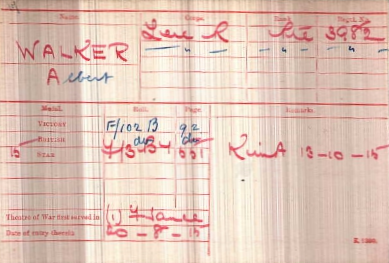 Date of Death:13/10/1915Age:21ReferencePanel42 to 44.LOOS MEMORIAL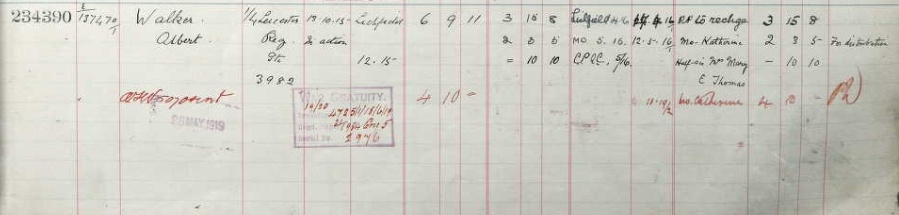 E	WALKER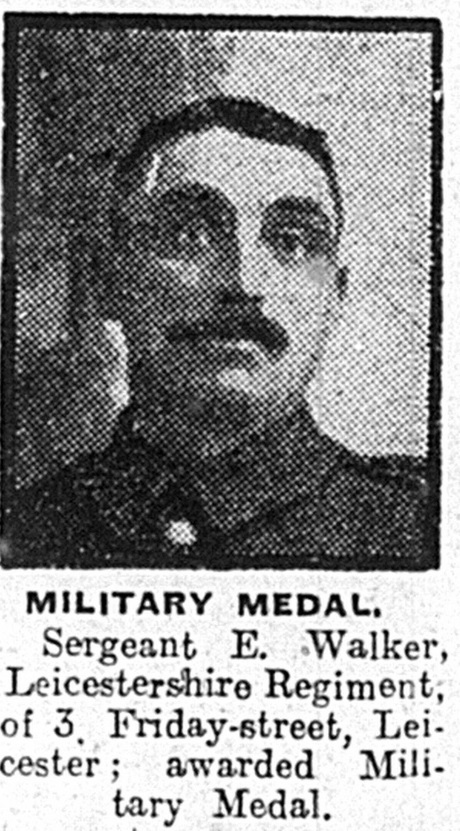 WALKER	E	Serg	Friday St	Leicesters	MM	Mercury	14-Oct	1916	5		WALKER	E	Serg	Friday St	Leicesters	MM	Daily Post	14-Oct	1916	6		WALKER	E	Private	Friday Street	Leicesters	MM	Illus. Chron	28-Oct	1916	BP		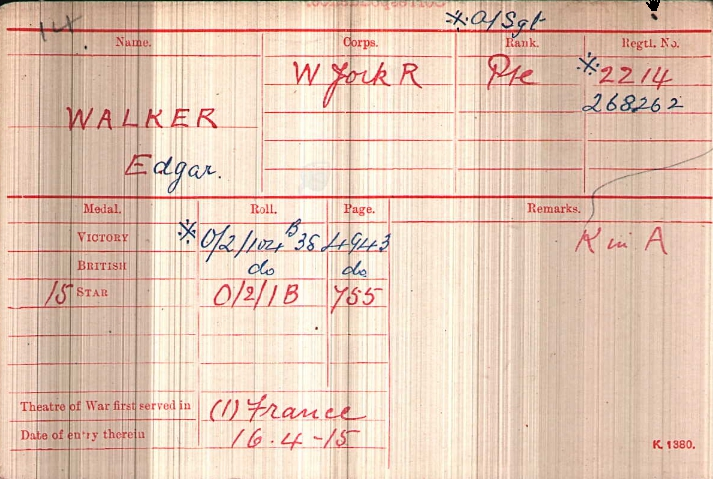 SERJEANTWALKER, EDGARService Number 268262Died 09/10/19171st/8th Bn. West Yorkshire Regiment (Prince of Wales's Own)Walker, Ernest Rank : Lance Sergeant 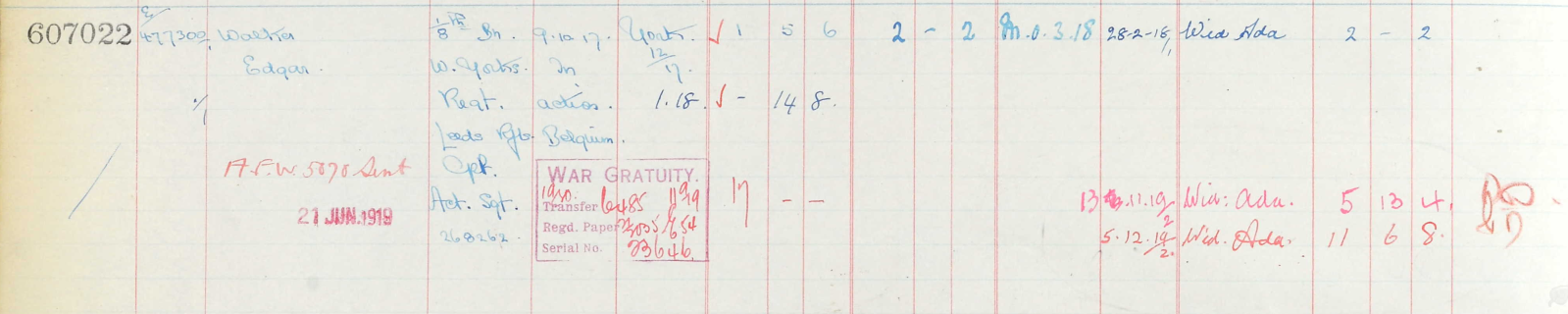 Army Number : 11359 Served with Leicestershire Regiment during World War One. Listed as 7/11359.Was awarded the Military Medal. See London Gazette 21.9.1916 page 9204. Also served as Private 85220 Northumberland Fusiliers.Period of Service : 1910s Conflicts : WW1 	Not on CWWG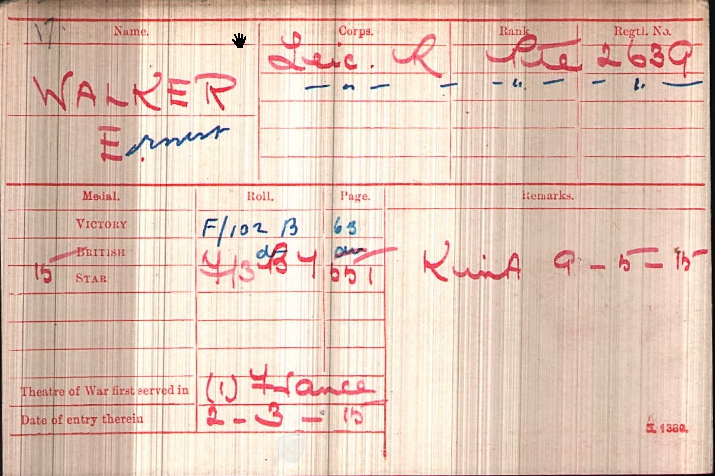 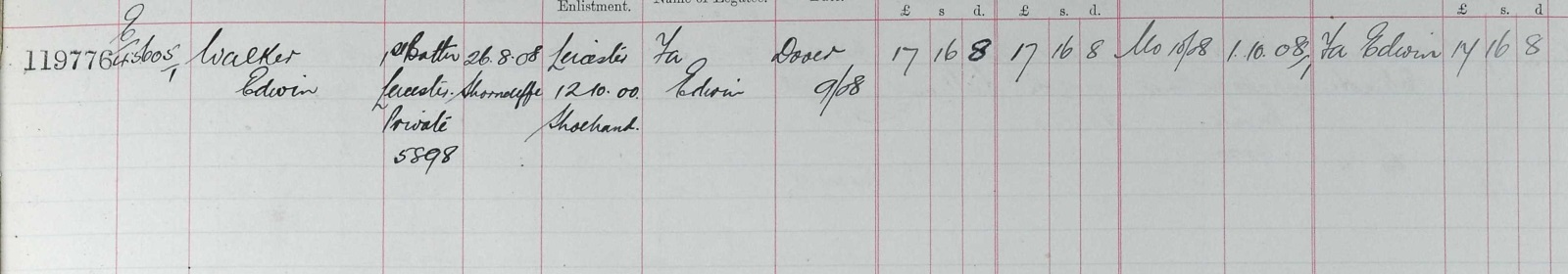 1891 Census Percy Street, Leicester, Edwin	Walker	Head	Married	Male	46	1845	Shoe Maker	Leicestershire, Emma	Walker	Wife	Married	Female	46	1845	House Work	Leicestershire, Lily	Walker	Daughter	Single	Female	19	1872	Hosiery Winder	Leicestershire, Louisa	Walker	Daughter	Single	Female	16	1875	Hosiery Winder	Leicestershire,Elizabeth Walker Daughter	-	Female	13	1878	Scholar	Leicestershire, Edwin	Walker		Son	-	Male	10	1881	Scholar	Leicestershire, ?	Walker	Daughter	-	Female	7	1884	Scholar	St Margaret's, Leicestershire, Marriages Dec 1909   Marriages Dec 1909   Marriages Dec 1909   Marriages Dec 1909   Marriages Dec 1909   Marriages Dec 1909   GRANT Ada Leeds 9b977WALKER Edgar Leeds 9b977